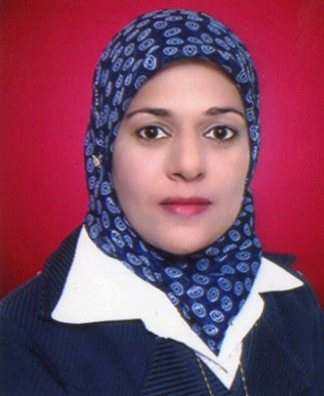 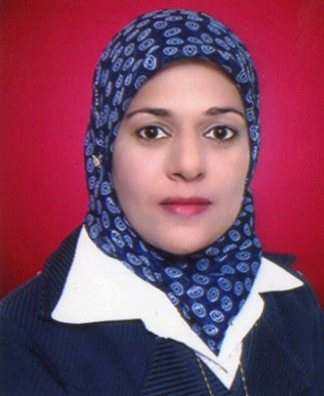 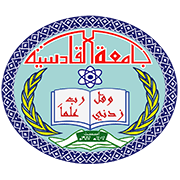     جامعة القادسية                                             (((السيرة الذاتية)))الـبـيـانـات الـشـخـصـيـةالتعليم/ المؤهلات الـعـلـمـيةمعلومات وظيفية المناصب :الالقاب العلمية المحاضرات الدراسية التشكرات التاليف والترجمة المؤتمرات العلمية  والندوات والمشاركات الاكاديمية روابط المواقع البحثية الدورات البحوث المنشورة الاسم الثلاثي واللقب سعدية ياسر عوفي الجبوري عنوان السكن : الديوانية/ الحمزة الشرقي التولد ومسقط الرأس : الحمزة الشرقي/    1-1-1972رقم الموبايل :07830932300هوية الأحوال المدنية : البريد الالكتروني:Sadiyh.algubory@qu.edu.iqالشهادة التخصصالجامعةسنة التخرجبكلوريوس علوم حياةالقادسية1994ماجستيرعلوم حياة/علم النباتبابل2003دكتوراهعلوم حياةالكوفة2010تاريخ أول تعيين في دوائر الدولة 20/12/1994تاريخ المباشرة في التعليم العالي 4/8/2003تاريخ المباشرة في جامعة القادسية 4/8/2003تالمنصب خلال الفترةخلال الفترةتالمنصب منالى1رئيس قسم التقانات الأحيائية الزراعية20/10/201422/11/20172رئيس فرع الصحة20\11\2012 -16 /10/2014مسؤول وحدة الدراسات العليا\6\2011 20/12/2012مقرر فرع الاحياء المجهرية/8/20032004اللقب العلميتاريخ الحصول عليه اللقب العلميتاريخ الحصول عليه مدرس مساعد2003/8/4مدرس2010استاذ مساعد2014تالمحاضرات تالمحاضرات 1مادة الوراثة النظري والعملي تكتاب الشكر تكتاب الشكر 122017/3/7 كتاب شكر صادر من العميد بتاريخكتاب شكر صادر من العميد بتاريخ 13/7/2017تنوع المؤلفتنوع المؤلفتاسم المؤتمر او الندوةتاسم المؤتمر او الندوة123مؤتمر كلية الطب البيطري “Depending on scientific research application to develop animal industry and overcome its problem”ندوة في مكافحة التدخين و الادمان على المخدراتندوة في الكشف المبكر عن سرطان الثديندوة حول ادارة الوقتمؤتمر كلية التقانات الاحيائية /جامعة القاسمالموقع الرابط الموقع الرابط Google scholarhttps://scholar.google.com/citations?user=Ds7G9-8AAAAJ&hl=en Research gatehttps://www.researchgate.net/homeتالدورة مكان الدورة 123“الزراعة النسيجيةBiorisk management course جامعة القادسية/ كلية التقانات الاحيائيةجامعة القادسية/ كلية التقانات الاحيائية  تعنوان البحثالمجلة المجلد \ العدد \السنةرابط البحث1اختبار تاثير المبيدات بلتانول وبازاميد وتيشاجازول في الكفاءة الحيوية لبعض انواع الفطر التابعة للجنس Fusarium spp.القادسية للعلوم الصرفة\المجلد العاشر\العدد الخاص ببحوث البيئة \ 20052تسجيل مرض جنون البادرات في محصول الرز لأول مرة في العراقجامعة بابلالثالث عشر \الثالث \20053دراسة تسخيصية لأنواع الفطر Fusarium وتحديد قدرتها الامراضية على ثلاث اصناف من محصول الرزجامعة بابلالثالث عشر \الثالث \20054عزل وتشخيص الفطريات الملوثة لعلف وفرشة الدواجنالقدسية لعلوم الطب البيطريالخامس \الاول\20065عزل وتشخيص الفطريات المرافقة للاذن والانف والبلعوم في عمال المطاعم وعمال الخدمات وطلبة الجامعة في مدين الديوانيةالقدسية لعلوم الطب البيطريالخامس \الثاني\20066تأثير المستخلصات المائية والكحولية لنباتات الآس والحرمل والسماق في بعض انواع البكتريا المعوية وبكتريا الـ Pseudomonas aeruginosaالقادسية لعلوم الطب البيطريالسادس \الاول\20077تاثير بعض العوامل البيئية في حياتية انواع الفطر Fusarium spp جامعة الكوفة العدد الخاص بالمؤتمر لسنة 20098دراسة كيميائية لمسحوق رايزومات الزنجبيل الجافة  Zingiber officianale  ودورها في انبات ونمو الحنطة Triticum aestivumالقادسية للعلوم الصرفة\15\ 3  \ 20109Genital tract infection among pregnant womenجامعة الكوفة لعلوم الحياة 2\1\201010Antimicrobial study of active constituents of Rhus coriaria مجلة الكوفة للعلوم الطبية البيطرية11دراسة كيمياوية لمركبات نبات السماقالقادسية لعلوم الطب البيطريالعدد الخاص ببحوث المؤتمر الرابع \201012Effect of active constituents of Lawsonia inermis (Henna) in Pseudomonas aeruginosa ,Staphylococcus aureus and candida albicans مجلة الكوفة للعلوم الطبية البيطريةالعدد الخاص بالمؤتمر الاول -201113Lethal Dose (LD50) and acut toxicity ,histopathological effects of glycosides extract of Lawsonia inermis (henna) leaves in miceجامعة بابل20\6\201214تقييم كفاءة بعض الادوية المضادة للفطريات المتوفرة في الصيدليات المحلية ومقارنتها مع المستخلص المائي الحار للجفت (قشور ثمار البلوط Quercus brantii) في الاطباق الزرعيةالقادسية لعلوم الطب البيطري12العدد الخاص ببحوث المؤتمر الخامس المنعقد في 21-22-20 وسينشر في 201315Antibacterial and antifungal avctivities of Alhagi maurorum (Aqual)extracts against Pseudomonas aeruginosa ,Staphylococcus aureus and candida albicansجامعة البصرة\كلية الطب البيطريالعدد الخاص ببحوث المؤتمر 201216Phytochemical screening of  Alhagi  maurorum ( Aqual )جامعة القاسم الخضراءعدد خاص بالمؤتمر / 2014        17Mycotic mastitis in sheepAL-Qadisiya Journal of Vet. Med. Sci. Vol. 13 No. 2 201418تأث رٍ ف تٍاي نٍ ج) حايض الاسكىرب كٍ ( و ھ )انفا تىكىف رٍول( يع انس هٍ نٍ ىٍو ف ن ىً بعض الاح اٍء -ان دًهر ةٌالكوفة للعلوم الصرفةVOL 9-NO-1URL: http://www.uokufa.edu.iq/journals/index.php/ajb/index 63http://iasj.net/iasj?func=issues&jId=129&uiLanguage=enعزل وتشخيص الأحياء المجهرية المرافقة للجبن الطري المحلي في محافظة القادسيةالكوفة للعلوم الصرفةVOL 9 –N 1 URL: http://www.uokufa.edu.iq/journals/index.php/ajb/index 235http://iasj.net/iasj?func=issues&jId=129&uiLanguage=enتاسم البحثاسم المجلة العددالمجلدالسنة رابط البحث